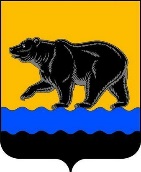 Администрация города НефтеюганскаДЕПАРТАМЕНТ ОБРАЗОВАНИЯадминистрации города нефтеюганскаприказг.НефтеюганскО внесении изменений в приказ департамента образования и молодежной политики администрации города Нефтеюганска от 25.10.2017 № 177-нп «Об утверждении положения об установлении системы оплаты труда работников муниципальных учреждений молодежной политики, подведомственных департаменту образования и молодежной политики администрации города Нефтеюганска»В соответствии с Федеральным законом от 06.10.2003 № 131-ФЗ                          «Об общих принципах организации местного самоуправления в Российской Федерации», Уставом города Нефтеюганска, решением Думы города Нефтеюганска от 21.12.2022 № 261-VII  «Об утверждении Положения                                   о департаменте образования администрации города Нефтеюганска», постановлениями администрации города Нефтеюганска от 03.08.2017 № 126-нп «О порядке осуществления функций и полномочий учредителя муниципальных учреждений города Нефтеюганска», от 20.10.2023 № 1366-п «Об увеличении фондов оплаты труда работников муниципальных учреждений города Нефтеюганска», в целях приведения муниципального нормативного правового акта в соответствие с законодательством Российской Федерации и обеспечения повышения уровня реального содержания заработной платы приказываю: 1.Внести в приказ департамента образования и молодежной политики администрации города Нефтеюганска от 25.10.2017 № 177-нп «Об утверждении положения об установлении системы оплаты труда работников муниципальных учреждений молодежной политики, подведомственных департаменту образования и молодежной политики администрации города Нефтеюганска»          (с изменениями, внесенными приказами департамента образования                                          и молодежной политики администрации города Нефтеюганска от 30.08.2019          № 152-нп, от 10.02.2020 № 20-нп, от 12.05.2022 № 60-нп, от 10.06.2022 № 65-нп, от 12.08.2022 № 102-нп) следующие изменения, а именно:1.1.В наименовании приказа, подпунктах 1.1, 1.2 пункта 1 приказа слова                      «и молодёжной политики» исключить.1.2.В приложении 1 к приказу:1.2.1.В наименовании приложения слова «и молодёжной политики» исключить.1.2.2.В абзаце первом пункта 1.1 слова «и молодёжной политики» исключить.1.2.3.В пункте 1.4 цифры «7 107,00» заменить цифрами «7 498,00».1.3.В нумерационном заголовке приложения 1 к положению                                          об установлении системы оплаты труда работников муниципальных учреждений молодежной политики, подведомственных департаменту образования                                     и молодёжной политики администрации города Нефтеюганска, слова                                  «и молодёжной политики» исключить.1.4.В нумерационном заголовке приложения 2 к положению                                         об установлении системы оплаты труда работников муниципальных учреждений молодежной политики, подведомственных департаменту образования                                   и молодёжной политики администрации города Нефтеюганска, слова                                    «и молодёжной политики» исключить.1.5.В нумерационном заголовке приложения 3 к положению                                          об установлении системы оплаты труда работников муниципальных учреждений молодежной политики, подведомственных департаменту образования                                  и молодёжной политики администрации города Нефтеюганска, слова                                      «и молодёжной политики» исключить.2.Обнародовать (опубликовать) приказ в газете «Здравствуйте, нефтеюганцы!».3.Департаменту по делам администрации города (Филинова Н.В.) разместить приказ на официальном сайте органов местного самоуправления города Нефтеюганска.4.Приказ вступает в силу после официального опубликования и распространяет свое действие на правоотношения, возникшие с 01.10.2023. 5.Контроль исполнения приказа оставляю за собой.Временно исполняющий обязанности директора департамента     	                                             И.А.Линник29.11.2023     № 151-нп